Методика «Рукавички» (Г.А. Цукерман)Оцениваемые УУД: коммуникативные действия по согласованию усилий в процессе организации и осуществления сотрудничества (кооперация)Возраст: предшкольная ступень (6,5 – 7 лет)Форма (ситуация оценивания): работа учащихся в классе парами.Метод оценивания: наблюдение за взаимодействием и анализ результата.Описание задания: Детям, сидящим парами, дают по одному изображению рукавички и просят украсить их так, чтобы они составили пару, т.е. были бы одинаковыми.Инструкция: «Дети, перед Вами лежат две нарисованные рукавички и карандаши. Рукавички надо украсить так, чтобы получилась пара, - для этого они должны быть одинаковыми. Вы сами можете придумать узор, но сначала надо договориться между собой, какой узор рисовать, а потом приступать к рисованию».Материал: Каждая пара учеников получает изображение рукавиц (на правую и левую руку) и по одинаковому набору карандашей.Критерии оценивания:1) продуктивность совместной деятельности оценивается по степени сходства узоров на рукавичках;2) умение детей договариваться, приходить к общему решению, умение убеждать, аргументировать и т.д.;3) взаимный контроль по ходу выполнения деятельности: замечают ли дети друг у друга отступления от первоначального замысла, как на них реагируют;4) взаимопомощь по ходу рисования,5) эмоциональное отношение к совместной деятельности: позитивное (работают с удовольствием и интересом), нейтральное (взаимодействуют друг с другом в силу необходимости) или отрицательное (игнорируют друг друга, ссорятся и др.).Показатели уровня выполнения задания:1) низкий уровень – в узорах явно преобладают различия или вообще нет сходства; дети не пытаются договориться или не могут придти к согласию, настаивают на своем;2) средний уровень – сходство частичное: отдельные признаки (цвет или форма некоторых деталей) совпадают, но имеются и заметные отличия;3) высокий уровень – рукавички украшены одинаковым или весьма похожим узором; дети активно обсуждают возможный вариант узора; приходят к согласию относительно способа раскрашивания рукавичек; сравнивают способы действия и координирую их, строя совместное действие; следят за реализацией принятого замысла.Протокол к методикеЗадание «Дорога к дому»(модифицированный вариант методики «Архитекторстроитель»)Цель: выявление уровня сформированности действия по передаче информации и отображению предметного содержания и условий деятельности.Оцениваемые универсальные учебные действия:  коммуникативно-речевые действия.Возраст: 8—10 лет.Метод оценивания: наблюдение за процессом совместной деятельности учащихся в парах и анализ результата.Описание задания: двух детей усаживают друг напротив друга за стол, перегороженный экраном (ширмой). Одному дают карточку с линией, изображающей путь к дому (рис. а), другому — карточку с ориентирами-точками (рис. б). Первый ребенок говорит, как надо идти к дому. Второй старается провести линию — дорогу к дому — по его инструкции.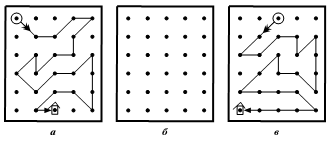 Ему разрешается задавать любые вопросы, но нельзя смотреть на карточку с изображением дороги. После выполнения задания дети меняются ролями, намечая новый путь к дому (рис. в).Критерии оценивания:— продуктивность совместной деятельности оценивается по степени сходства нарисованных дорожек с образцами;— способность строить понятные для партнера высказывания, учитывающие, что он знает и видит, а что нет; в данном случае достаточно точно, последовательно и полно указать ориентиры траектории дороги;— умение задавать вопросы, чтобы с их помощью получить необходимые сведения от партнера по деятельности;— способы взаимного контроля по ходу выполнения деятельности и взаимопомощи;— эмоциональное отношение к совместной деятельности: позитивное (работают с удовольствием и интересом), нейтральное (взаимодействуют друг с другом в силу необходимости), негативное.Уровни оценивания:1. Низкий уровень: узоры не построены или непохожи на образцы; указания не содержат необходимых ориентиров или формулируются непонятно; вопросы не по существу или формулируются непонятно для партнера.2.  Средний уровень: имеется хотя бы частичное сходство узоров с образцами; указания отражают часть необходимых ориентиров; вопросы и ответы формулируются расплывчато и позволяют получить недостающую информацию лишь отчасти; достигается частичное взаимопонимание.3. Высокий уровень: узоры соответствуют образцам; в процессе активного диалога дети достигают взаимопонимания и обмениваются необходимой и достаточной информацией для построения узоров, в частности указывают номера рядов и столбцов точек, через которые пролегает дорога; в конце по собственной инициативе сравнивают результат (нарисованную дорогу) с образцом.Протокол к методикеМетодика «Беседа о школе»(модифицированный вариант  Т. А.  Нежновой, Д. Б. Эльконина, А. Л.  Венгера)Цель: выявить сформированность внутренней  позиции школьника, его  мотивации учения.Оцениваемые универсальные учебные действия: действия, направленные на  определение своего отношения к поступлению в школу и школьной действительности; действия, устанавливающие смысл учения.Возраст: 6,5 – 8 лет.Метод оценивания: индивидуальная беседа с ребенком.Описание   оценивания: ученик должен ответить на вопросы:Тебе нравится  в школе?Что тебе в  школе больше всего нравится, что для тебя самое интересное?Предстаиь, что ты встретил малыша из детского сада. который о школе еще ничего не               знает. Он тебя спрашивает: «Кто такой -  хороший ученик?» Что ты ему ответишь?4. Представь, что тебе предложили не каждый день учиться в школе, а заниматься дома с    мамой и только иногда ходить и школу.Ты согласишься?5. Представь, что есть школа А и школа Б. В школе А такое расписание уроков в 1 классе: каждый день чтение, математика,   письмо   и   только   иногда   рисование,   музыка, физкультура. В школе Б другое расписание — там каждый день. физкультура, музыка, рисование, труд и только иногда чтение.    математика, русский язык. В какой школе ты хотел бы учиться?6.  Представь,  что к вам домой приехал знакомый твоих родителей.  Вы с ним  поздоровались,  и он тебя спрашивает: Подумай. о чем он тебя может спросить. 7.  Представь,  что ты  очень хорошо  работал  на уроке  и учительница  тебе говорит: «Саша (имя ребенка), ты сегодня  очень старался,  и я хочу тебя  наградить за хорошую учебу.  Выбери сам,   что ты   хочешь   —   шоколадку,   игрушку  или пятёрку в журнал».   Критерии оценивания:Положительное отношение к школе, чувство необходимости учепия, т. е.  в ситуации  необязательного посещения школы  продолжает  стремиться   к  занятиям   специфически               школьного содержания.Проявление  особого  интереса   к  новому,  собственно  школьному содержанию  занятий,  что  выражается   в  предпочтении уроков «школьного» типа урокам  «дошкольного» типа.Предпочтение классных коллективных занятий индивидуальные  занятиям дома, социального способа оценки своих знаний (отметки) дошкольным  способам  поощрения  (сладости, подарки)  (Д.Б. Эльконин, А.Л. Венгер, 1988).Уровни оценивания:0 - Отрицательное отношение к школе и поступлению в нее.1 -  Положительное  отношение  к  школе   при  отсутствии ориентации на содержание школьно-учебной действительности  (сохранение дошкольной ориентации). Ребенок хочет пойти в  школу, но при сохранении дошкольного образа жизни. 2 - Возникновение ориентации на содержательные моменты школьной действительности и образец «хорошего ученика», но при сохранении приоритета социальных аспектов школьного образа жизни по сравнению с учебными аспектами.3 - Сочетание  ориентации  на социальные  и собственно учебные аспекты школьной жизни.«Продолжи узор»(модифицированный вариант методики Г.Ф. Кумариной)Назначение задания: установить уровень развития зрительного анализа, умение удерживать зрительный образ, воспринятый с доски, и переносить его на рабочий лист; выявить умение устанавливать закономерность, способность к самоконтролю и самообучению.Организация работы. Узор-образец выполняется заранее на доске, расчерченной в клетку (или на большом листе бумаги, прикрепленном к доске):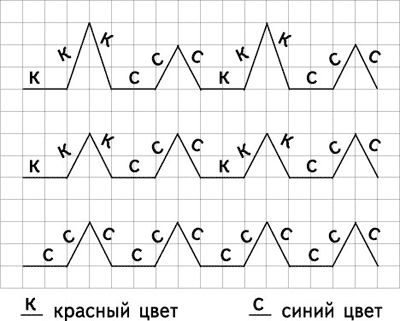 Узор выполняется двумя цветами, например красным и синим. Детям раздаются чистые листы в клетку. Перед каждым ребенком лежит шесть цветных карандашей.Работа состоит из двух частей:1) срисовывание и продолжение трех узоров;
2) самоконтроль и в случае необходимости – перерисовывание узора (узоров), в котором (в которых) допущены ошибки.Инструкция к 1-й части задания состоит из трех этапов:а) «Конечно, все вы раньше рисовали узоры и, надеюсь, любите это делать. Сейчас вы нарисуете на своих листочках первый узор – такой же, как на доске, – и продолжите его до конца строки». 
б) «Теперь срисуйте такой же, как на доске, второй узор и его тоже продолжите до конца строки». 
в) «А теперь срисуйте третий узор и тоже продолжите его до конца строки».Инструкция ко 2-й части задания:«Теперь сверьте всю вашу работу с узорами, нарисованными на доске: выполняйте задание от нижнего рисунка к верхнему. Если увидите у себя ошибку, исправлять не надо. Нарисуйте новый узор пониже. (Учитель показывает на доске, где следует рисовать исправленный вариант.) Все ли поняли задание? Спросите сейчас, если что-то непонятно».Оценка задания (оценивается лучший вариант)4-й уровень: все три узора срисованы и продолжены правильно: соблюдена закономерность в расположении, величине линий, чередовании цветов;3-й уровень: срисованы правильно второй и третий варианты узора;2-й уровень: срисован правильно третий вариант;1-й уровень: все узоры срисованы неправильно.Оценка самоконтроля4-й уровень: а) задание сразу выполняет правильно; б) при повторном выполнении ошибки исправляет правильно и полно;3-й уровень: при повторном выполнении исправляет не все допущенные ошибки;2-й уровень: а) при повторном выполнении ни одну из допущенных ошибок не устраняет; б) при повторном выполнении допускает одну или несколько ошибок;1-й уровень: при наличии ошибок к заданию не возвращается.Оценка развития графических навыков4–3-й уровень: линии достаточно ровные, в основном выдержаны границы каждой линии и рисунка в целом;2–1-й уровень: линии неровные, границы линий соблюдаются плохо.Моральная дилемма(норма взаимопомощи в конфликте с личными интересами)Цель: выявление усвоения нормы взаимопомощи в условиях моральной дилеммы.Оцениваемые универсальные учебные действия: действия нравственно-этического оценивания.Возраст: 7—10 лет.Метод оценивания: индивидуальная беседа.Описание задания: то же, что в предыдущем задании.Текст рассказа:Олег и Антон учились в одном классе. После уроков, когда все собирались домой, Олег попросил Антона помочь найти  свой портфель, который пропал из раздевалки. Антону очень хотелось пойти домой поиграть в новую компьютерную игру. Если он задержится в школе, то не успеет поиграть, потому что скоро придет папа и будет работать на компьютере.Вопрос ы:Что делать Антону?Почему?А как бы поступил ты?Уровни оценивания: ориентация на интересы и потребности других людей; направленность личности — на себя или на  потребности других.К    в о п р о с у 1  (3):1.	Решение проблемы в пользу собственных интересов без учета интересов партнера — пойти домой играть.2. Стремление к реализации собственных интересов с учетом интересов других — найти кого-то, кто поможет Олегу, взять  Олега к себе в гости поиграть в компьютер.Отказ от собственных интересов в пользу интересов других, нуждающихся в помощи, — остаться и помочь, если в портфеле что-то очень важное, если больше некому помочь найти.    Уровни развития моральных суждений:К    в о п р о с у 2:1. Стадия власти и авторитета — Олег побьет, если Антон не поможет, Антон уйдет, потому что дома будут ругать, и: он задержится в школе.2. Стадия инструментального обмена — в следующий раз Олег поможет Антону, нет, Антон уйдет, потому что Олег раньше ему не помогал.3. Стадия межличностной конформности и сохранения хороших отношений — Олег — друг, приятель, друзья должны помогать, и наоборот.4.  Стадия «закона и порядка» — люди должны помогать друг другу.Протокол к методикеПроба на внимание(П. Я. Гальперин и С. Л. Кабыльницкая)Цель: выявление уровня сформированности внимания и самоконтроля.Оцениваемые УУД: регулятивное действие контроля;Возраст: ступень начального образования (10.5 – 11 лет).Форма и ситуация оценивания: фронтальный письменный опрос.Внимание как идеальная, сокращенная автоматизированная форма контроля (П. Я.Гальперин). В исследованиях П. Я.Гальперина и С. Л.Кабыльницкой было показано, что сензитивным периодом для формирования внимания является 3 класс, поскольку дети уже владеют навыками учебной работы, а ошибки по невниманию еще не приобрели обобщенного характера.Инструкция: «Прочитай этот текст. Проверь его. Если найдешь в нем ошибки (в том числе и смысловые), исправь их карандашом или ручкой».Исследователь фиксирует время работы с текстом, особенности поведения ребенка (уверенно ли работает, сколько раз проверяет текст, читает про себя или вслух и прочее).Для нахождения и исправления ошибок не требуется знания правил, но необходимы внимательность и самоконтроль. Текст содержит 10 ошибок.Текст 1Стары лебеди склонили перед ним гордые шеи. Взрослые и дти толпились на берегу. Внизу над ними расстилалась ледяная пустыня. В отфет я кивал ему рукой. Солнце дохотило до верхушек деревьев и тряталось за ними. Сорняки живучи и плодовиты. Я уже заснул, когда кто-то окликнул меня. На столе лежала карта на шего города. Самолет сюда, чтобы помочь людям. Скоро удалось мне на машине.Текст 2На Крайним Юге не росли овощи, а теперь растут. В огороде выросли много моркови. Под Москвой не разводили, а теперь разводят. Бешал Ваня по полю, да вдруг остановился. Грчи вют гнёзда на деревьях. На повогодней ёлке висело много икрушек. Грачи для птенцов червей на поляне. Охотник вечером с охоты. В тегради Раи хорошие отметки. Нашкольной площадке играли дети. Мальчик мчался на лошади В траве стречет кузнечик. Зимой цвела в саду яблоня.Критерии оценивания:Подсчитывается количество пропущенных ошибок. Исследователь должен обратить внимание на качество пропущенных ошибок: пропуск слов в предложении, букв в слове, подмена букв, слитное написание слова с предлогом, смысловых ошибок или др.Уровни сформированности внимания:·  0—2 — высший уровень внимания,·  3—4 — средний уровень внимания,·  более 5 — низкий уровень внимания.Дополнительный материалТекст с указанными ошибкамиСтарые лебеди склонили перед ним горые шеи.Зимой в саду расцвели яблони.Взрослые и дети толпились на берегу. Внизу над ними расстилалась ледяная пустыня.В ответ я киваю ему рукой.Солнце доходило до верхушек деревьев и тряталось за ним.Сорняки шипучи  и плодовиты. Настоле лежала карта нашего города. Самоле т с юда, чтобы помочь людям. Скоро удалос ь м не на машине.Текст с ошибками для самостоятельной работыСтарые лебеди склонили перед ним горые шеи.Зимой в саду расцвели яблони.Взрослые и дети толпились на берегу. Внизу над ними расстилалась ледяная пустыня.В ответ я киваю ему рукой.Солнце доходило до верхушек деревьев и тряталось за ним.Сорняки шипучи  и плодовиты. Настоле лежала карта нашего города. Самоле т с юда, чтобы помочь людям. Скоро удалос ь м не на машине.Протокол к методикеКлюч
СтарыЕ лебеди склонили перед ним гордые шеи. Взрослые и дЕти толпились на берегу и с интересом смотрели вниз. Внизу ПОД ними расстилалась ледяная пустыня. В отВет я кивал ему ГОЛОВОЙ. Солнце дохоДило до верхушек деревьев и прятАлось за ними. Сорняки живучи и плодовиты. Я уже заснул, когда кто-то окликнул меня. На столе лежала карта нашего города. Самолет ПРИЛЕТЕЛ сюда, чтобы помочь людям. Скоро удалось мне УЕХАТЬ на машине.№ п/пФамилия, имяКритерии оцениванияКритерии оцениванияКритерии оцениванияКритерии оцениванияКритерии оцениваниявыводпримечание№ п/пФамилия, имяПродуктивностьУмениедоговариватьсяВзаимныйконтрольВзаимопомощьЭмоциональноеотношениевыводпримечание№ п/пФамилия , имяКритерии оцениванияКритерии оцениванияКритерии оцениванияКритерии оцениванияКритерии оцениваниявывод  примечание № п/пФамилия , имяПродуктивностьОбъяснение УмениезадаватьвопросыВзаимный контрольЭмоциональноеотношениевывод  примечание № п/пФамилия, имя1-я часть задания1-я часть задания1-я часть задания2-я часть задания2-я часть заданияГрафическийнавыквыводПримечания№ п/пФамилия, имяабвНахождение ошибокИсправлениеошибокГрафическийнавыквыводПримечания№ п/пФамилия, имяВопрос 1Вопрос 1Вопрос 1Вопрос 2 Вопрос 2 Вопрос 2 Вопрос 2 Вопрос 3Вопрос 3Вопрос 3выводпримечание№ п/пФамилия, имя1231234123выводпримечание№ п/пФамилия, имяКритерии оцениванияКритерии оцениванияКритерии оцениваниявыводпримечания№ п/пФамилия, имявремяКоличествопропущнных ошибокКачество пропущенныхошибоквыводпримечания